FICHE GUIDE POUR PRÉPARER LES EXPOSÉS...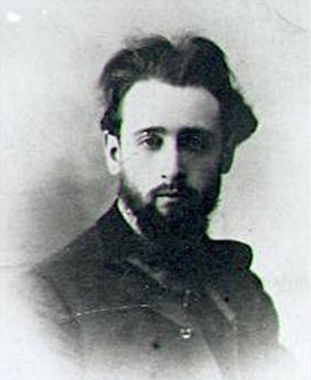 1. Présenter le journaliste en compétitionSon parcours professionnelLes médias pour lesquels il travailleSes précédents articles / reportagesSes sujets de prédilectionLes pays / régions du monde où il a l’habitude de travailler2. Présenter le contexte des articlesPays / région(s) du mondeContexte géopolitique 3. Présenter le thème des articles Bref résumé du sujet4. Analyser la façon dont le journaliste traite son sujet (prendre appui sur les questions)	1. Curiosité pour le sujet (sujet original ou déjà traité mais sous un autre angle)2. Enquête menée sur le terrain (immersion du journaliste)3. Sérieux des sources d’information et vérification des faits (interviews...)4. Style (accroche, fin, originalité de la forme)5. Engagement et dénonciation (angle d’attaque choisi, point de vue du journaliste, répercussions éventuelles)6. Opiniâtreté (prise de risques et difficultés rencontrées)7. Compassion pour les victimesATTENTION : prenez appui sur la fiche de questions concernant vos articles (tous les critères ne sont donc pas à travailler)5. Consignes pour l’exposéUn support visuel est attendu (type diaporama), au moins pour visualiser la région du mondeAttention à la répartition du temps de parole entre les différents membres du groupe.